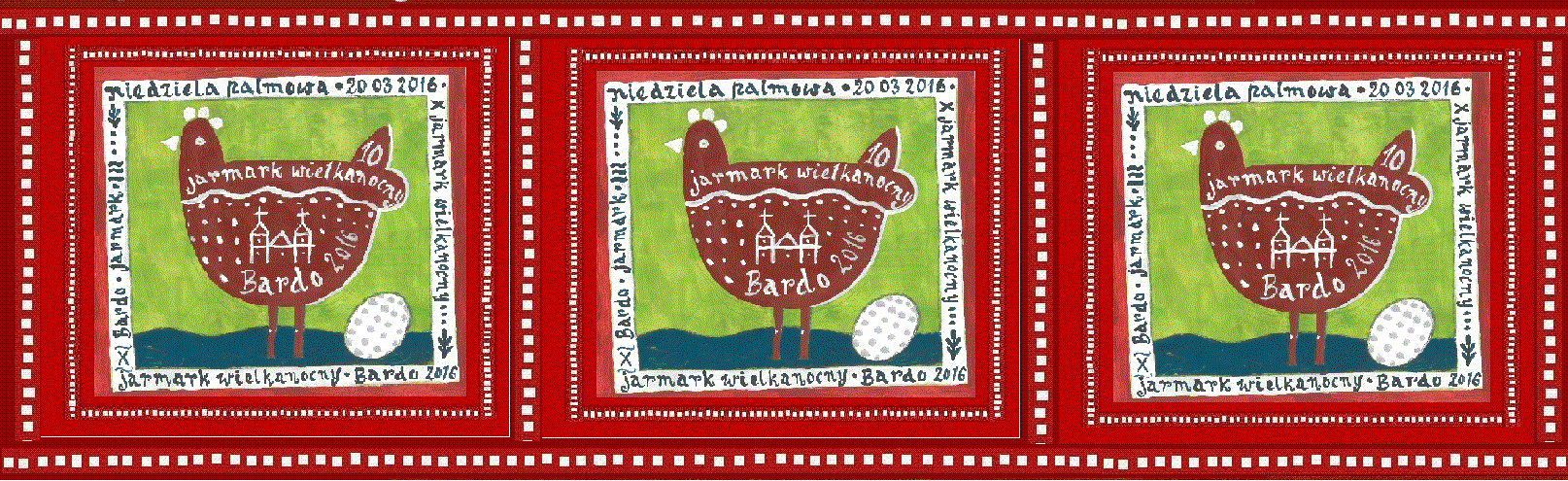 KARTA ZGŁOSZENIOWA – Stoiska LokalneJARMARK WIELKANOCNY BARDO Niedziela Palmowa, 20.03. 20161. Stoisko: 2. DANE WYSTAWCY :A - nazwa wystawcy/co będzie na stoisku  B – osoba do kontaktu (imię i nazwisko):C – telefon / i – mail3. ZAPOTRZEBOWANIE:						data i podpis:...........................................................  ⃞     lokalne  ⃞     miejsce na stoisko/ własny namiot, wymiary namiotu: .........x..........m  ⃞     namiot  ⃞     stolik  ⃞     inne